ĐỀ CƯƠNG CHI TIẾT HỌC PHẦN(Theo Quyết định số: 796 /QĐ-ĐHNT, ngày 06 tháng 9 năm 2021của Hiệu trưởng Trường Đại học Nha Trang)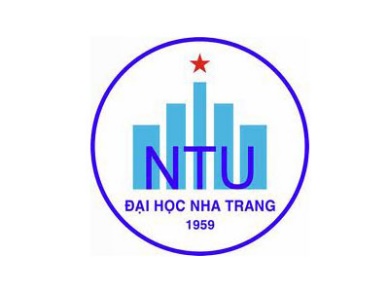 TRƯỜNG ĐẠI HỌC NHA TRANGKhoa: Công nghệ thực phẩmBộ môn: Kỹ thuật hóa họcĐỀ CƯƠNG CHI TIẾT HỌC PHẦN1. Thông tin về học phần:Tên học phần:						Tiếng Việt: PHƯƠNG PHÁP NGHIÊN CỨU KHOA HỌC (PP NCKH)Tiếng Anh: Research Methods			Mã học phần:	DAA350		Số tín chỉ: 02	Đào tạo trình độ: Đại học Học phần tiên quyết: Không		2. Thông tin về GV: Họ và tên: Nguyễn Văn Hòa				Chức danh, học vị: PGS, TSĐiện thoại: 0966337972				Email:	hoanv@ntu.eu.vnĐịa chỉ NTU E-learning: https://elearning.ntu.edu.vn/my/Địa chỉ Google Meet: meet.google.com/ybq-fqvs-ytq Địa điểm tiếp SV: Phòng hội thảo, Tầng 2, Nhà A2, Trường ĐH Nha Trang  3. Mô tả học phần: Học phần trang bị cho người học kiến thức tổng quát về khoa học và nghiên cứu khoa học; đặc điệm, phân loại các phương pháp NCKH và quá trình tiến hành một NCKH.4. Mục tiêu: Học phần này nhằm giúp người học vận dụng những kiến thức vào việc tiến hành một NCKH.5. Chuẩn đầu ra (CLOs): Sau khi học xong học phần, người học có thể: a) Nắm được kiến thức cơ bản về khoa học và PP NCKH. Nắm được vai trò, đặc điểm, phân loại của PP NCKH. Hiểu được một số thuật ngữ tiếng Anh liên quan đến môn học.b) Có khả năng lựa chọn và vận dụng hợp lý các PP NCKH vào việc tiến hành một công trình nghiên cứu khoa học cụ thể.c) Chỉ ra được các phương pháp nghiên cứu trong đề tài mà đồng nghiệp của mình thực hiện, từ đó có những phối hợp thích hợp trong công tác của mình.d) Có khả năng tự tìm kiếm tài liệu, tự nghiên cứu và trình bày các nội dung môn học. Có khả năng làm việc nhóm để thảo luận và giải quyết các vấn đề liên quan đến môn học.e) Biết vận dụng kiến thức học phần để xây dựng đề cương, thu thập thông tin, trình bày và báo cáo kết quả một đề tài khoa học, khóa luận tốt nghiệm.6. Đánh giá kết quả học tập: 7. Tài liệu dạy học: 8. Kế hoạch dạy học:	9. Yêu cầu đối với người học: - Thường xuyên cập nhật và thực hiện đúng kế hoạch dạy học, kiểm tra, đánh giá theo Đề cương chi tiết học phần trên hệ thống NTU E-learning lớp học phần;- Thực hiện đầy đủ và trung thực các nhiệm vụ học tập, kiểm tra, đánh giá theo Đề cương chi tiết học phần và hướng dẫn của GV giảng dạy học phần.Ngày cập nhật: 08/9/2021.	GIẢNG VIÊN	CHỦ NHIỆM HỌC PHẦN	(Ký và ghi họ tên)	(Ký và ghi họ tên)		
    Nguyễn Văn Hòa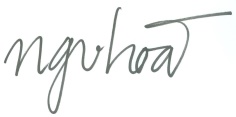 TRƯỞNG BỘ MÔN(Ký và ghi họ tên)Trần Quang NgọcTT.Hoạt động đánh giáHình thức/công cụ đánh giáNhằm đạt CLOsTrọng số (%)1Đánh giá quá trìnhThảo luận/cộng điểmChuyên cần/số lần vắngTiểu luận/báo cáoa, b, d, c, e502Thi cuối kỳVấn đáp/đề mởa, b, d, e50TT.Tên tác giảTên tài liệuNăm xuất bảnNhà xuất bảnĐịa chỉ khai thác tài liệuMục đích sử dụngMục đích sử dụngTT.Tên tác giảTên tài liệuNăm xuất bảnNhà xuất bảnĐịa chỉ khai thác tài liệuTài liệu chínhTham khảo1Nguyễn Văn HòaBài giảng PP NCKH (dùng cho ngành CNHH)2020NTU E-learning x2Vũ Cao ĐàmPhương pháp luận NCKH2009Khoa học và Kỹ thuậtThư viện số ĐHNTx3Vũ Cao ĐàmĐánh giá NCKH2011Khoa học và Kỹ thuậtThư viện số ĐHNT x4C.R. KothariResearch Methodology2004New Age InternationalThư viện số ĐHNTx5David V. ThielResearch Methods for Engineers2014Cambridge University PressThư viện số ĐHNTx TuầnNội dungNhằm đạt CLOsPhương pháp dạy họcNhiệm vụ của người học1(13/9)Các khái niệm cơ bảnKhoa họcCông nghệa, b, dThuyết giảngGiảng dạy thông qua thảo luậnDạy học dựa trên vấn đềĐọc trước bài giảng và TLTKTrao đổi với GV về nội dung bài giảng2(20/9)Các khái niệm cơ bản (tiếp)Kỹ thuậtMối quan hệ giữa khoa học, công nghệ và kỹ thuậta, b, dThuyết giảngGiảng dạy thông qua thảo luậnDạy học dựa trên vấn đềĐọc trước bài giảng và TLTKTrao đổi với GV về nội dung bài giảng3(27/9)Phương pháp nghiên cứu khoa họcKhái niệm NCKHĐặc điểm NCKHa, b, dThuyết giảngGiảng dạy thông qua thảo luậnDạy học dựa trên vấn đềĐọc trước bài giảng và TLTKTrao đổi với GV về nội dung bài giảng4(04/10)Phương pháp nghiên cứu khoa học (tiếp)Phân loại NCKHSản phẩm của NCKHa, b, dThuyết giảngGiảng dạy thông qua thảo luậnDạy học dựa trên vấn đềĐọc trước bài giảng và TLTKTrao đổi với GV về nội dung bài giảng5(11/10)Lý thuyết khoa học và Luận điểm khoa họcLý thuyết khoa họca, b, dThuyết giảngGiảng dạy thông qua thảo luậnDạy học dựa trên vấn đềĐọc trước bài giảng và TLTKTrao đổi với GV về nội dung bài giảng6(18/10)Lý thuyết khoa học và Luận điểm khoa học (tiếp)Luận điểm khoa họca, b, dThuyết giảngGiảng dạy thông qua thảo luậnDạy học dựa trên vấn đềĐọc trước bài giảng và TLTKTrao đổi với GV về nội dung bài giảng7(25/10)Công trình khoa họcBài báo khoa họcBáo cáo khoa họca, b, c, dThuyết giảngGiảng dạy thông qua thảo luậnDạy học dựa trên vấn đềĐọc trước bài giảng và TLTKTrao đổi với GV về nội dung bài giảng8(01/11)Công trình khoa học (tiếp)SáchĐồ án, luận văn, luận ána, b, c, dThuyết giảngGiảng dạy thông qua thảo luậnDạy học dựa trên vấn đềĐọc trước bài giảng và TLTKTrao đổi với GV về nội dung bài giảng9(15/11)Quá trình thực hiện một công trình khoa họcKhái niệm, đặc điểm đề tài khoa họcCăn cứ lựa chọn, phân loại đề tàia, b, c, dThuyết giảngGiảng dạy thông qua thảo luậnDạy học dựa trên vấn đềĐọc trước bài giảng và TLTKTrao đổi với GV về nội dung bài giảng10(22/11)Quá trình thực hiện một công trình khoa học (tiếp)Xây dựng đề tàia, b, c, dThuyết giảngGiảng dạy thông qua thảo luậnDạy học dựa trên vấn đềĐọc trước bài giảng và TLTKTrao đổi với GV về nội dung bài giảng11(29/11)Quá trình thực hiện một công trình khoa học (tiếp)Thực hiện đề tàia, b, c, dThuyết giảngGiảng dạy thông qua thảo luậnDạy học dựa trên vấn đềĐọc trước bài giảng và TLTKTrao đổi với GV về nội dung bài giảng12(6/12)Quá trình thực hiện một công trình khoa học (tiếp)5. Báo cáo kết quảa, b, c, dThuyết giảngGiảng dạy thông qua thảo luậnDạy học dựa trên vấn đềĐọc trước bài giảng và TLTKTrao đổi với GV về nội dung bài giảng13(13/12)Báo cáo tiểu luậna, b, d, eSeminaChuẩn bị bài tiểu luận và gửi cho GVTrình bày bài báo cáo và trả lời câu hỏiĐặt câu hỏi cho SV khác14(20/12)Báo cáo tiểu luận (tiếp)a, b, d, eSeminaChuẩn bị bài tiểu luận và gửi cho GVTrình bày bài báo cáo và trả lời câu hỏiĐặt câu hỏi cho SV khác15(27/12)Báo cáo tiểu luận (tiếp)a, b, d, eSeminaChuẩn bị bài tiểu luận và gửi cho GVTrình bày bài báo cáo và trả lời câu hỏiĐặt câu hỏi cho SV khác